Domaća zadaća: Ortogonalna projekcija točke na ravninu		Datum:  Nacrtan je kvadar ABCDEFGH. Odredi ortogonalnu projekciju točke:A na ravninu BCF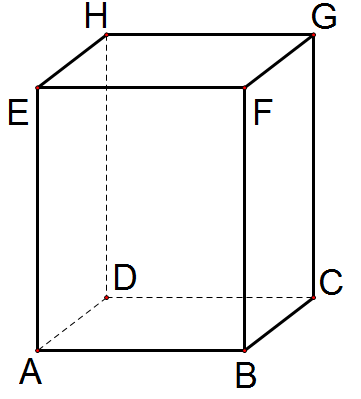 E na ravninu ABCG na ravninu ADHH na ravninu ABE B na ravninu ABCD na ravninu CGHOdredi ortogonalnu projekciju dužine:Duljina brida kocke je 8 cm. Odredi duljine ortogonalnih projekcija dužine:Duljine osnovnih bridova kvadra iznose  Odredi duljine ortogonalnih projekcija dužine:na  ravninu BCDna  ravninu DCHna  ravninu DCGna  ravninu ADH na ADH na ABG na ABC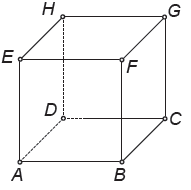 Neka je K polovište brida     kvadra ABCDEFGH. Odredi probodište P pravca HK  i ravnine BCD. Neka je M polovište brida    , a N polovište brida   kvadra ABCDEFGH. Odredi probodište P pravca MN i ravnine BCG.na EFGna ADHna ACDna ABFna DCGna DCG